                                                                СОВЕТ ДЕПУТАТОВ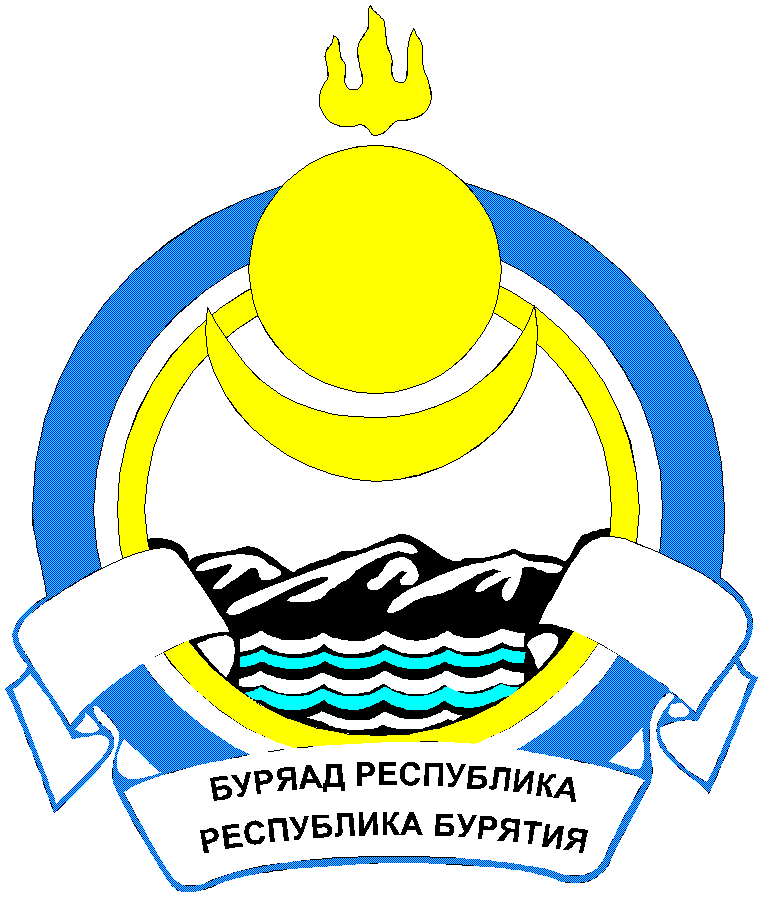 МУНИЦИПАЛЬНОГО  ОБРАЗОВАНИЯ  	СЕЛЬСКОГО  ПОСЕЛЕНИЯ «САЯНТУЙСКОЕ»ТАРБАГАТАЙСКОГО  РАЙОНА   РЕСПУБЛИКИ  БУРЯТИЯР Е Ш Е Н И Е от «28» апреля  2022 года                           №  180                                 с. Нижний Саянтуй Об  установлении ежемесячной доплаты к трудовой пенсии лицам, замещавшим муниципальные должности в местном самоуправлении муниципального образования сельского поселения «Саянтуйское»  В соответствии с законом Республики Бурятия от 29 сентября 2001 года N 808-II «О доплате к страховой пенсии и пенсиях за выслугу лет отдельным категориям граждан», Решением Совета депутатов МО СП «Саянтуйское» от 03.12.2010г. №193 «Об утверждении «Положения о порядке установления, перерасчета и выплаты ежемесячной доплаты к трудовой пенсии лицам, замещавших муниципальные должности в местном самоуправлении муниципального образования сельского поселения «Саянтуйское» и первым лицам, замещающим должности исполнительного и представительного органа власти поселения», на основании личного заявления Лавренко Ольги Викторовны и протокола комиссии об установлении стажа от 10.02.2022г. Совет депутатов сельского поселения «Саянтуйское» РЕШИЛ: Установить Лавренко Ольге  Викторовне  ежемесячную доплату к трудовой пенсии со дня увольнения  с муниципальной должности в размере 4000 (четырех тысяч) руб. 2. Решение вступает в силу с момента его принятия. 3. Контроль за исполнением решения оставляю за собой. Глава МО СП «Саянтуйское»				              Тимофеева Е.А.Председатель Совета депутатовМО СП «Саянтуйское»                                        			  Жовтун Ю.А.